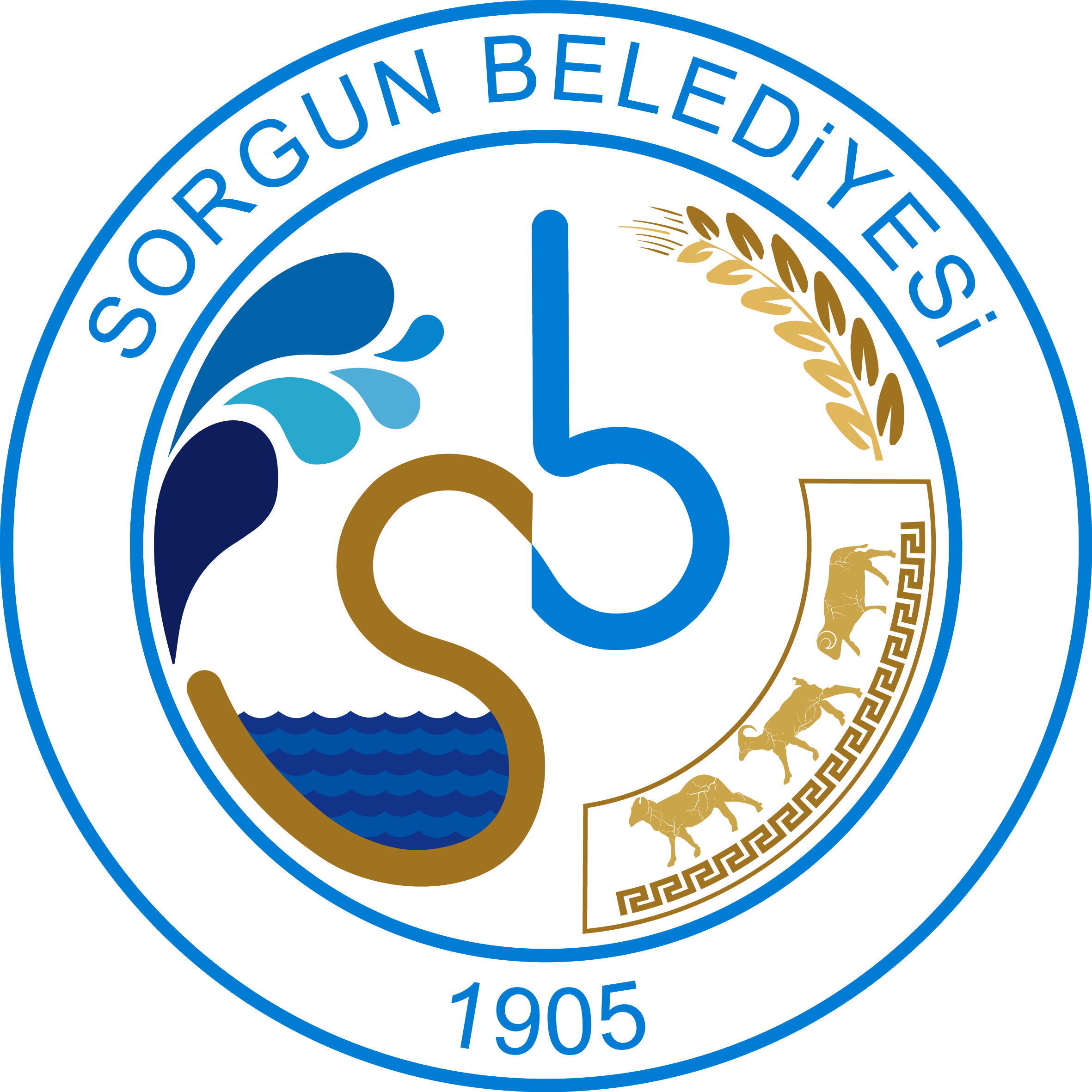 Adı- SoyadıAdresiVelinin Adı-Soyadı Telefon NumarasıBaşvuranın CinsiyetiBaşvuranın Okulunun AdıSınıfıBaşvuran kişi / Veli Tarafından İmzalanmalı ve İşaretlenmeliZarfın içerisine aşağıda yazılı olan şeyleri koyacağım:Kendim, velim veya vasim ve okul yönetimi tarafından imzalanmış başvuru formu.Resmin aslıYARIŞMANIN ŞARTNAĞMESİNİ KABUL ETTİĞİMİ TEYİT EDERİM                                       İMZA